Исследовательский проект в средней группе ДОУТема проекта: «Волшебная бумага».Тип проекта: Исследовательский; Познавательно – творческий.Продолжительность проекта: краткосрочный.Участники проекта: дети, родители, воспитатель.Проблема: Что такое бумага? Зачем она нужна?Образовательные области:Познавательное развитие.Художественно – эстетическое развитие.Социально – коммуникативное развитие.Речевое развитие.Актуальность.Бумага – самый распространенный в работе с детьми материал. Проведя опыты с бумагой, изучая ее способности и свойства, дети узнают много нового и интересного, расширяя свой кругозор.Анализ ситуации по теме.В ходе исследований дети узнают о назначениях, свойствах качествах бумаги, умение включаться в разговор, высказывать суждения, улучшение взаимоотношений между детьми, между взрослыми и детьми. Выставка бумажных поделок, сделанных детьми совместно с родителями.Цель проекта: создание системы работ по изучению свойств и качеств бумаги экспериментальным путем, подводя детей к самостоятельному поиску ответов на актуальные вопросы, исследовав различные свойства бумаги и ее применения людьми в разных сферах.Задачи проекта:Образовательные: познакомить детей с разнообразием видов бумаги, ее свойствами; расширять представления детей о назначении бумаги; формировать умения и навыки работы с бумагой разными способами (сгибание, скручивание); научиться самостоятельно проводить опыты с бумагой, используя ее свойства: намокая разглаживанием; различная плотность бумаги.Развивающие: развивать поисковую деятельность, развивать мыслительную способность: анализ, сравнение, обобщение; творческую инициативу.Воспитательные: воспитывать бережное отношение к бумаге и предметам, изготовленным из бумаги; формировать чувство заботы о природе через бережное отношение к бумажным предметам, обратить внимание на необходимость бережного использования бумаги, на связь охраны леса с нашей повседневной жизнью; воспитывать доверительные отношения детей со сверстниками и взрослыми в процессе совместной деятельности.Итоги реализации проекта:Создание коллекции «Виды бумаги»Оформление выставки творческих работ участников проекта.Пополнение картотеки опытов и экспериментов новыми материалами. Итоговое мероприятие: выставка поделок из бумаги совместно с родителями.ФОТООТЧЕТ:ПОСМОТРЕЛИ ПРЕЗЕНТАЦИЮ «ПРОИЗВОДСТВО БУМАГИ»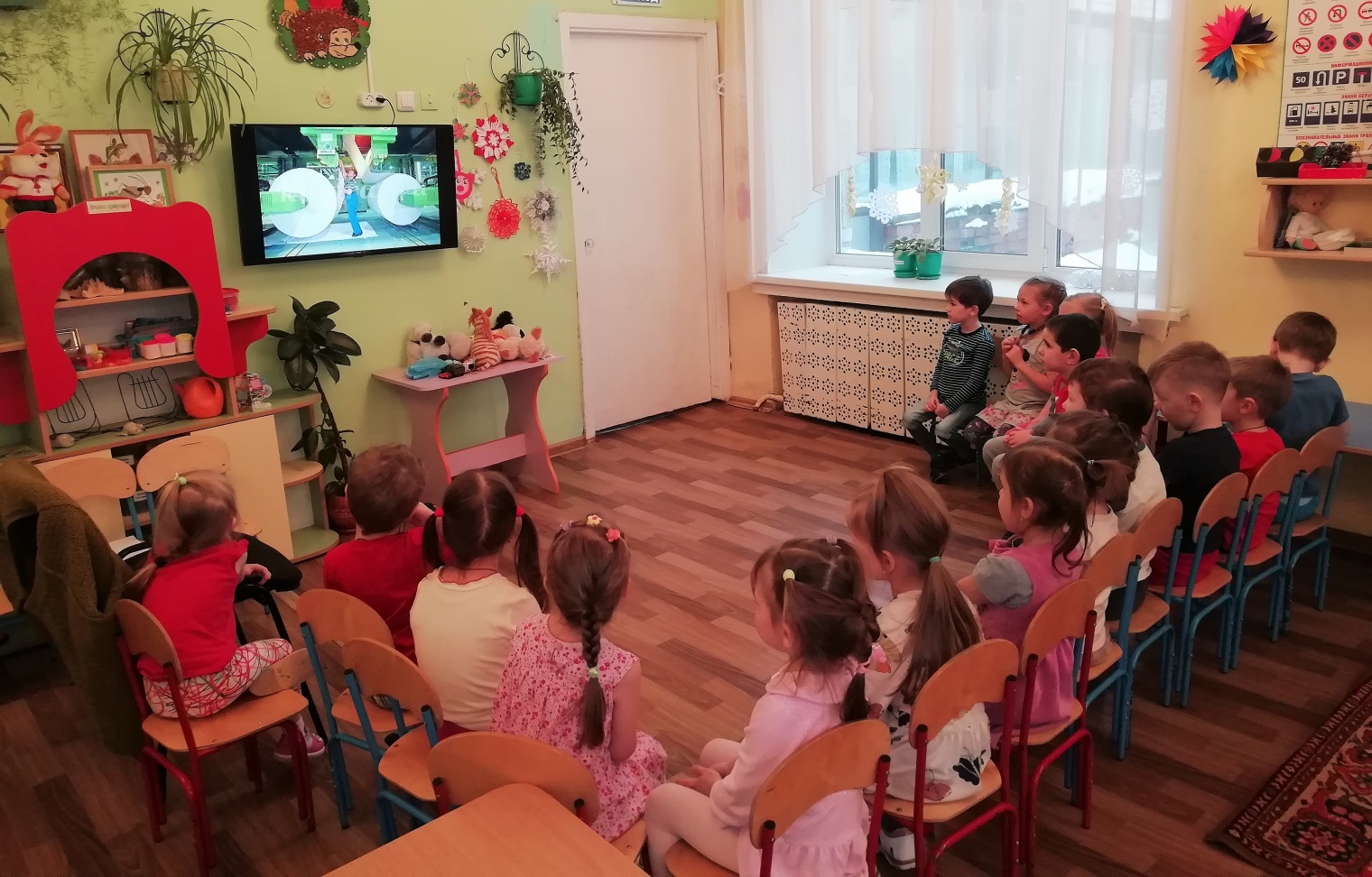 Дети ответили на вопросы воспитателя по содержанию презентации.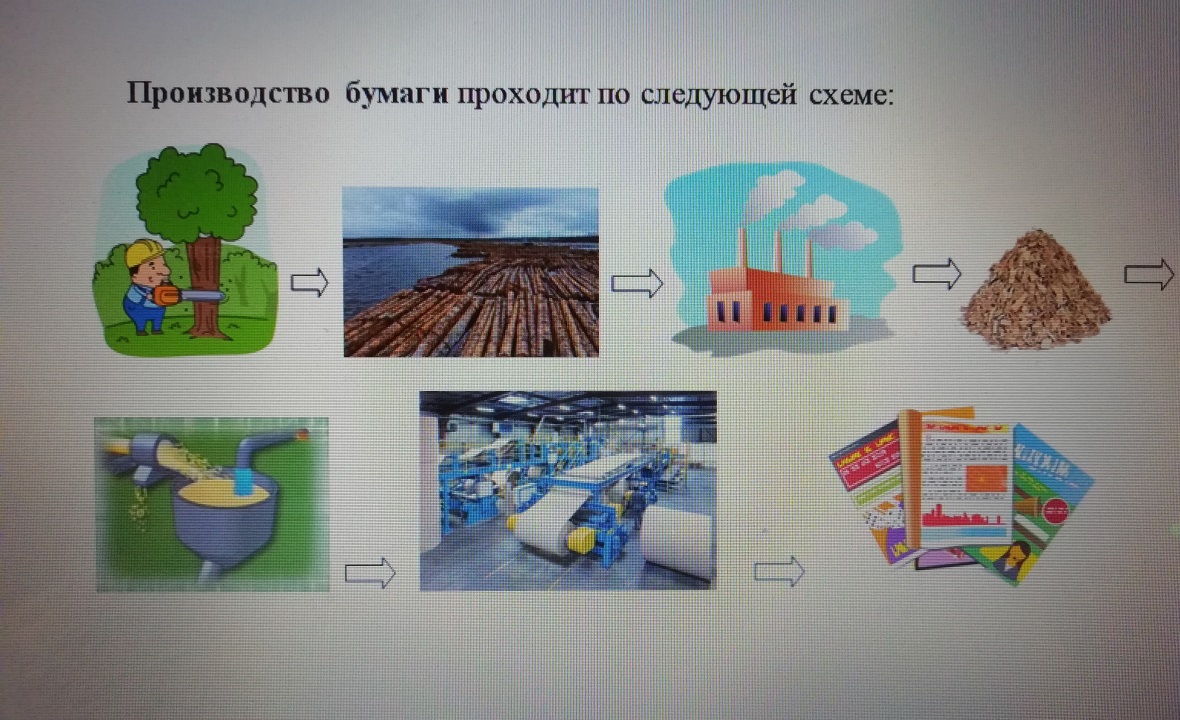 Сравнили газету и журнал.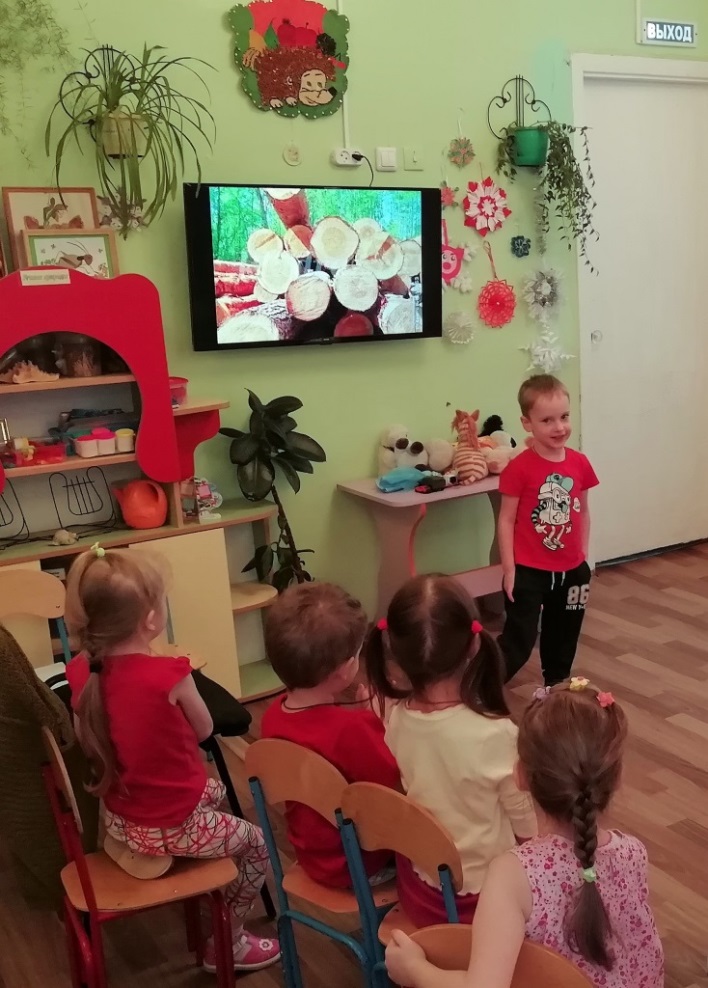 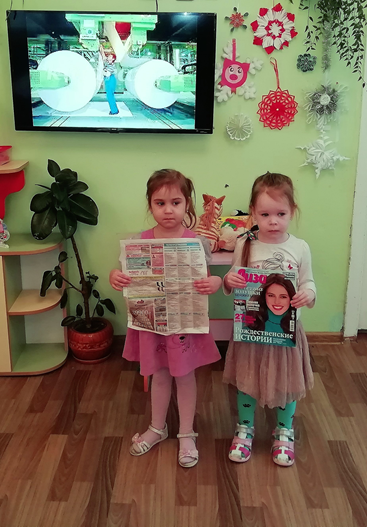 Вот какие выводы мы сделали в результате практической деятельности:1.  БУМАГА РВЕТСЯ. 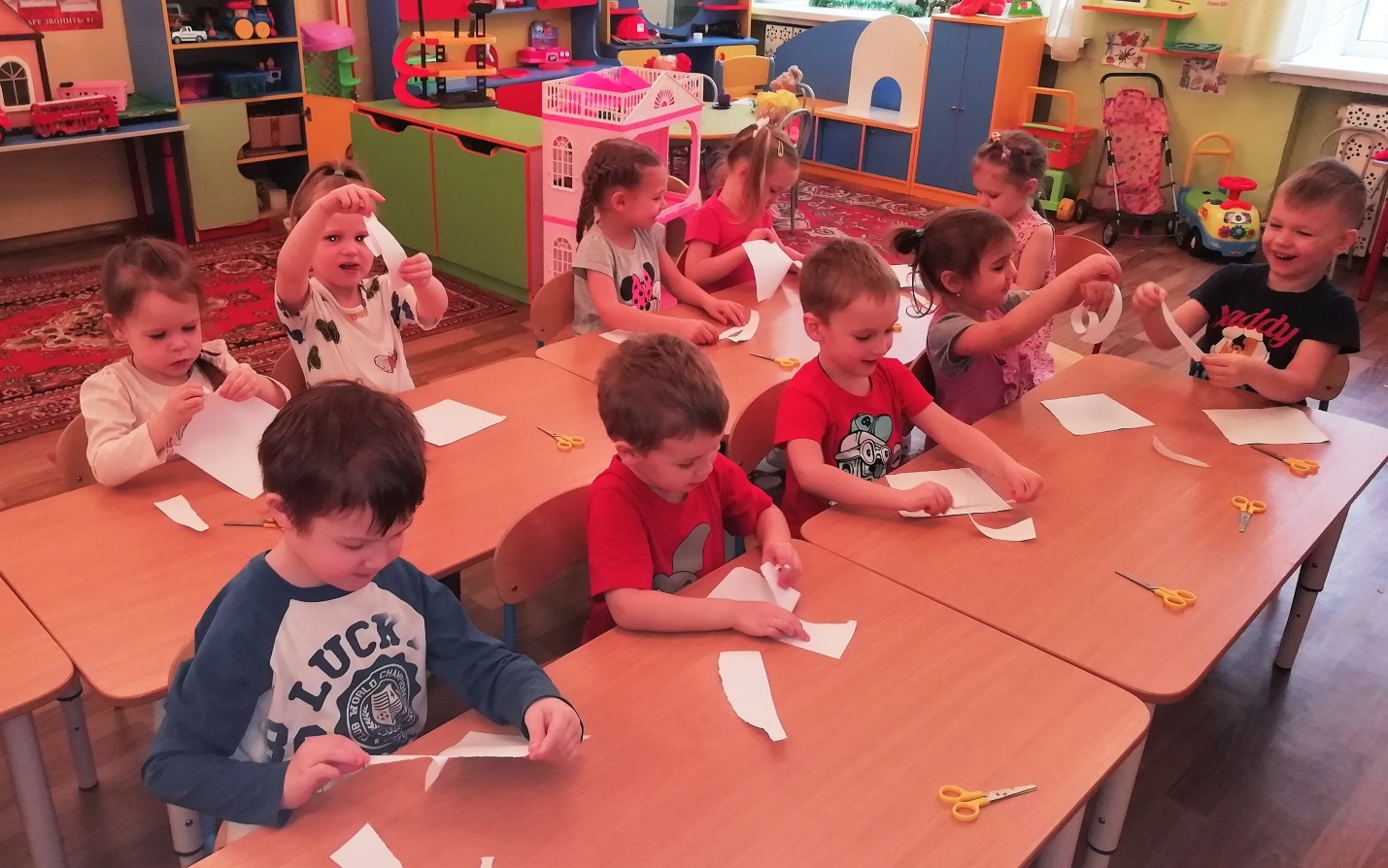 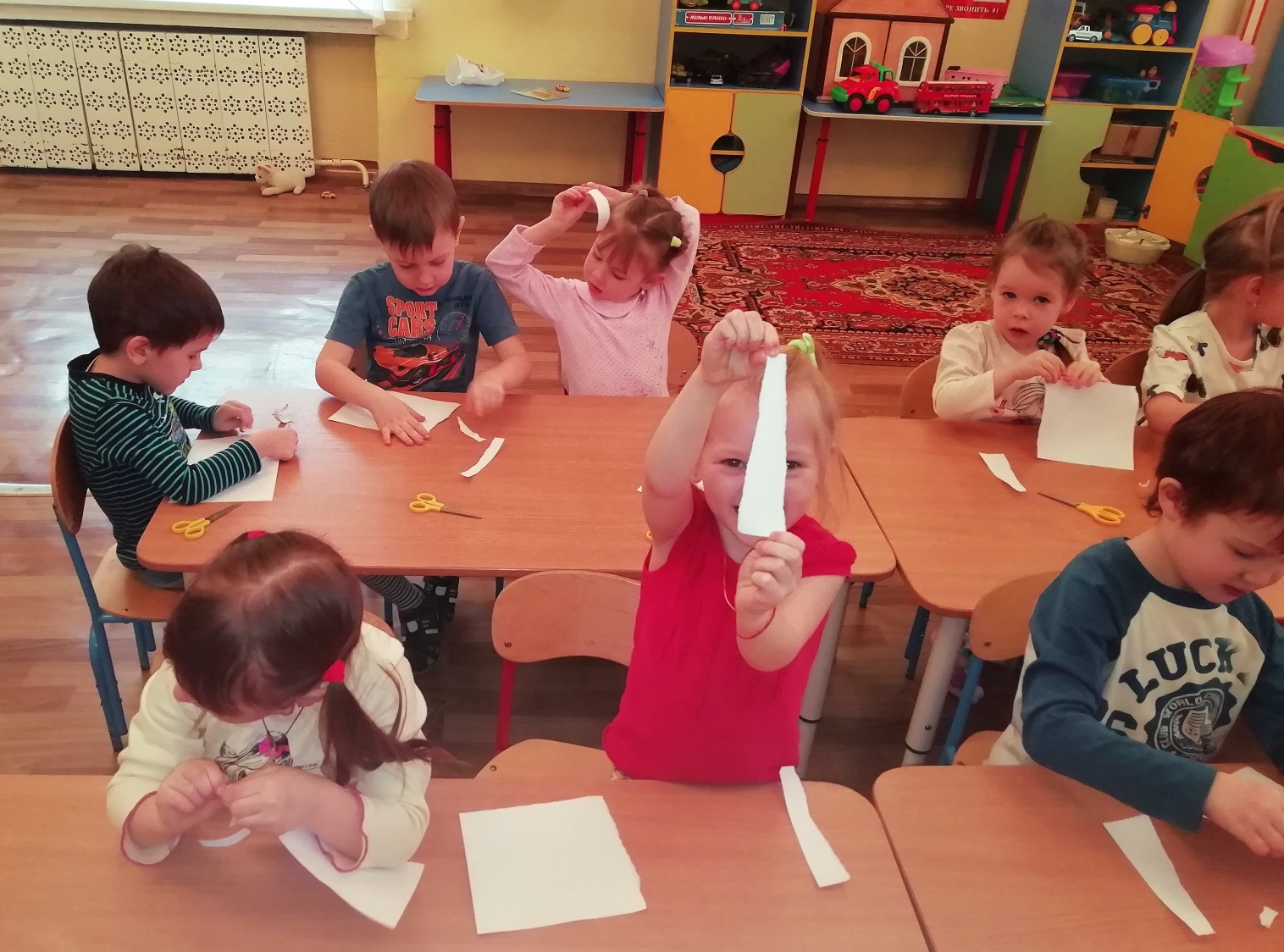 2.  БУМАГА ЛЕГКО РЕЖЕТСЯ НОЖНИЦАМИ.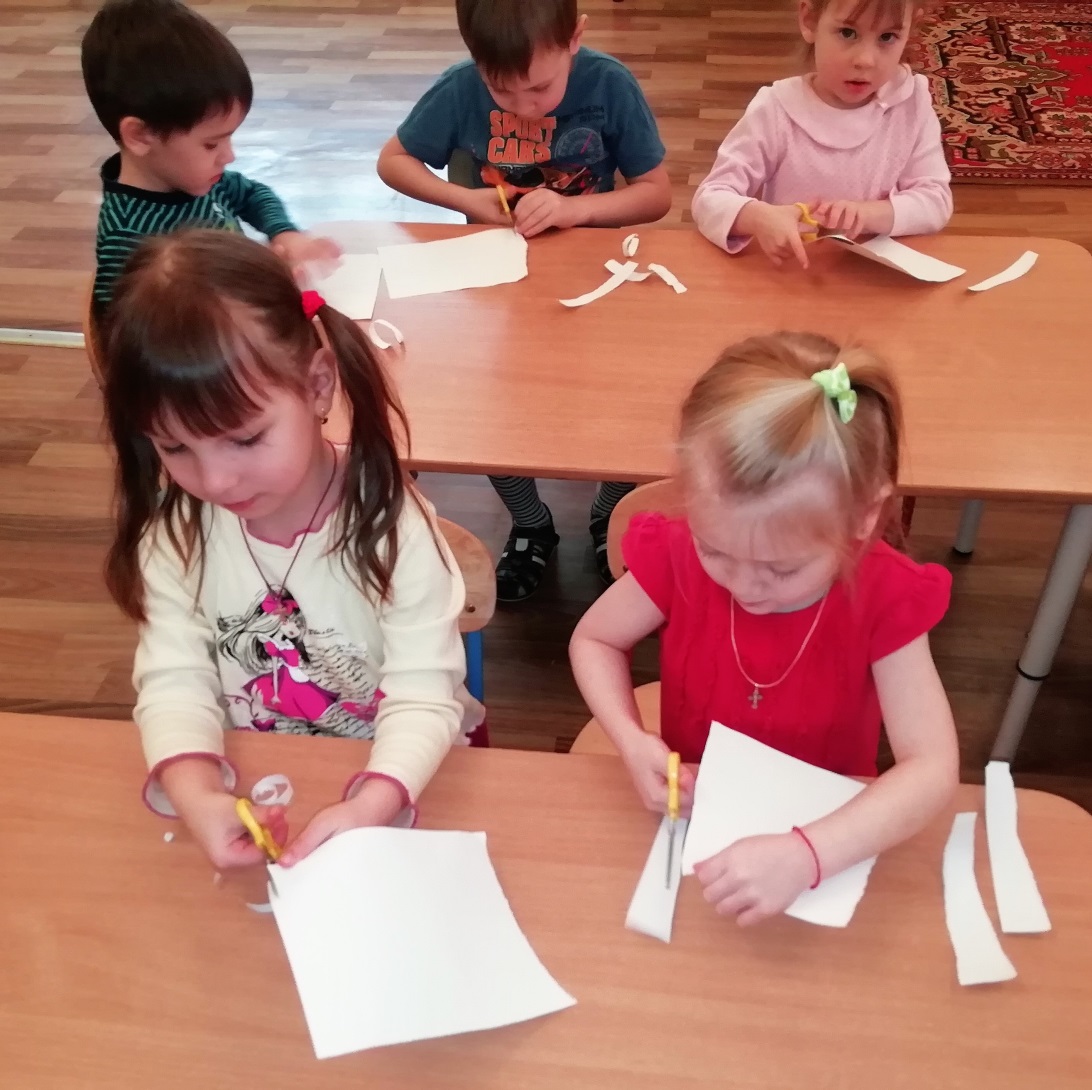 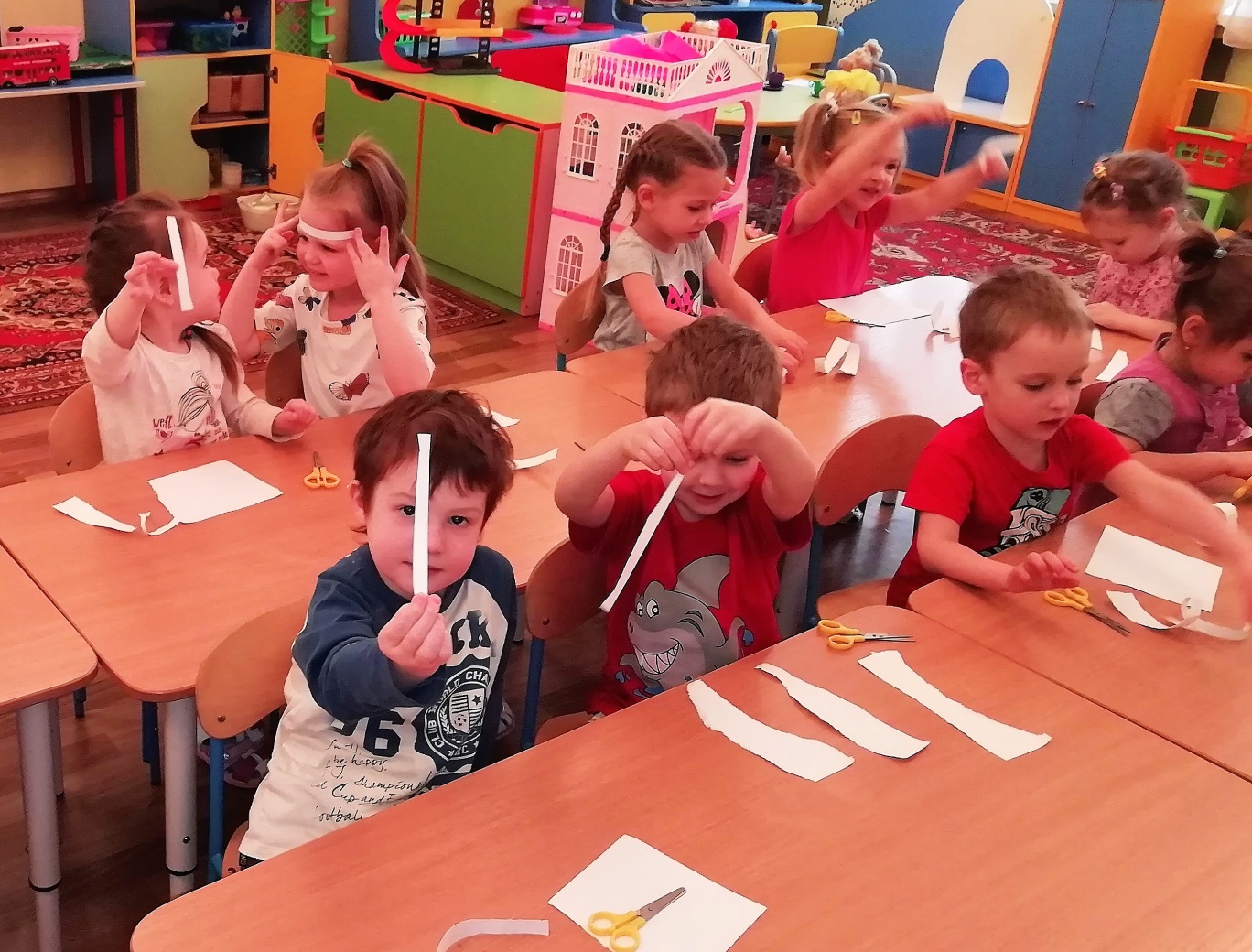 3. БУМАГУ ЛЕГКО СКЛАДЫВАТЬ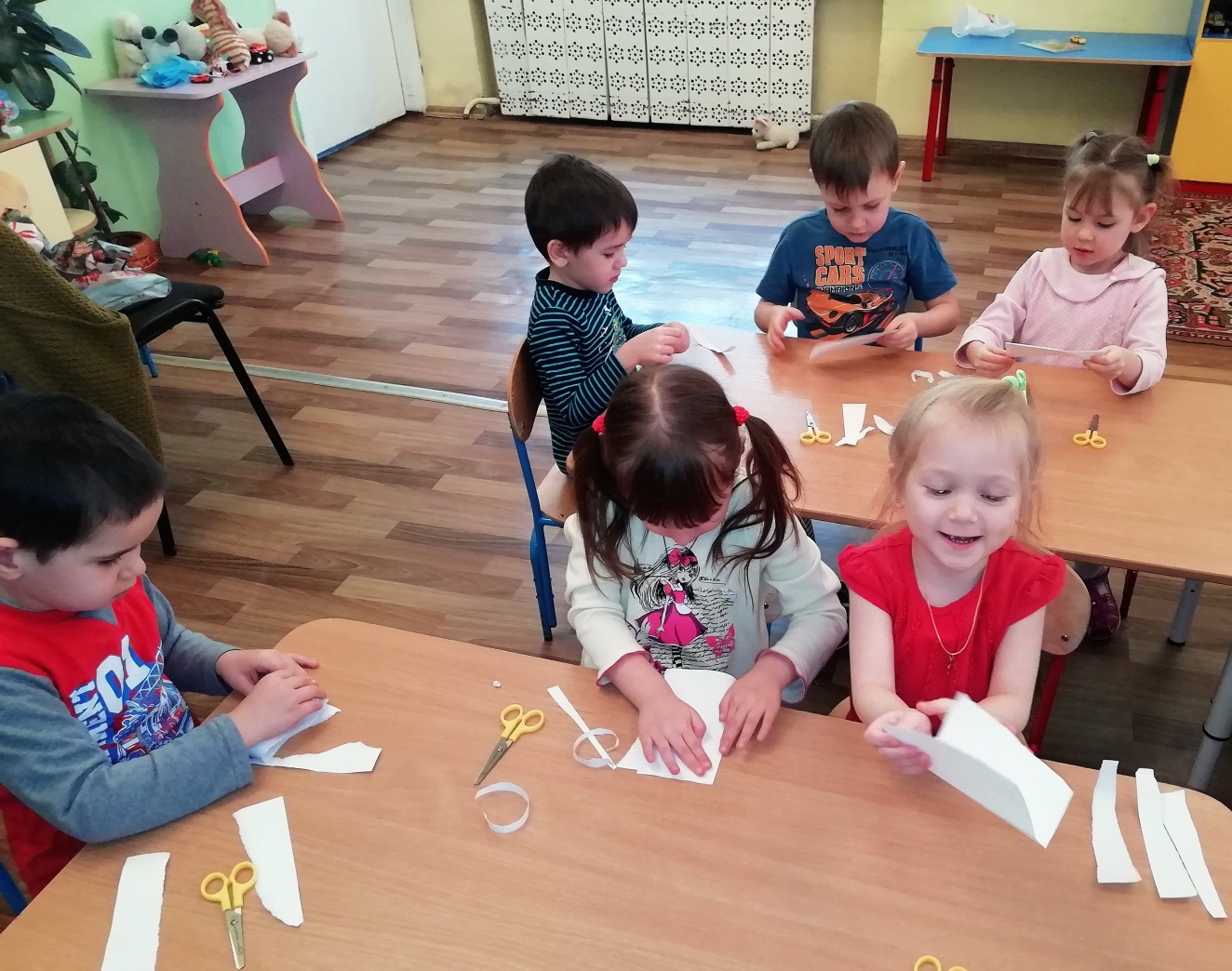 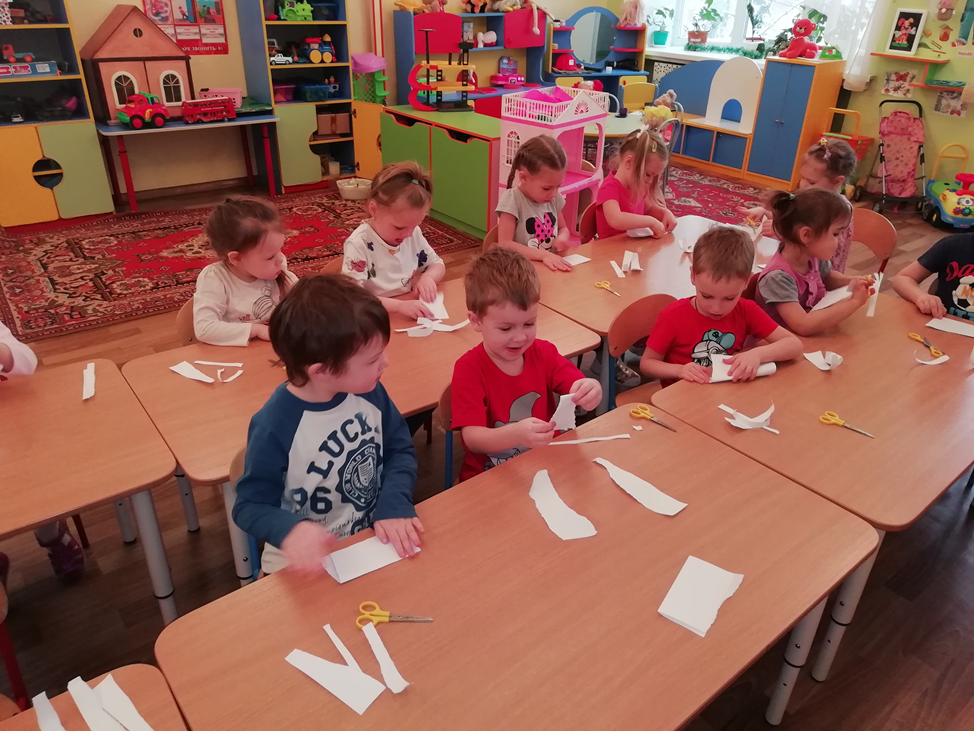 4.  БУМАГА ЛЕГКО МНЕТСЯ И СОВСЕМ НЕ РАЗГЛАЖИВАЕТСЯ, НЕ СТАНОВИТСЯ ПРЕЖНЕЙ.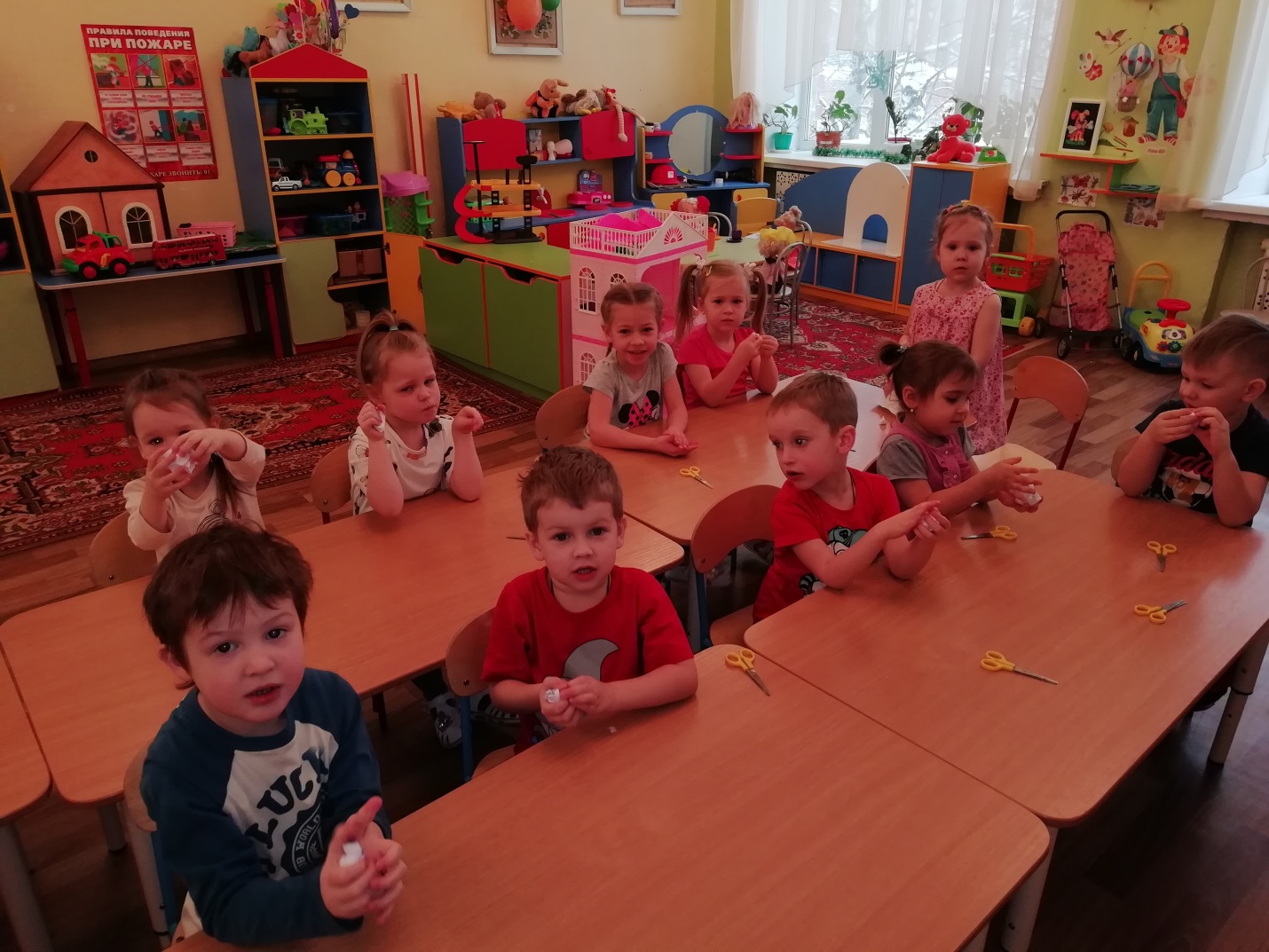 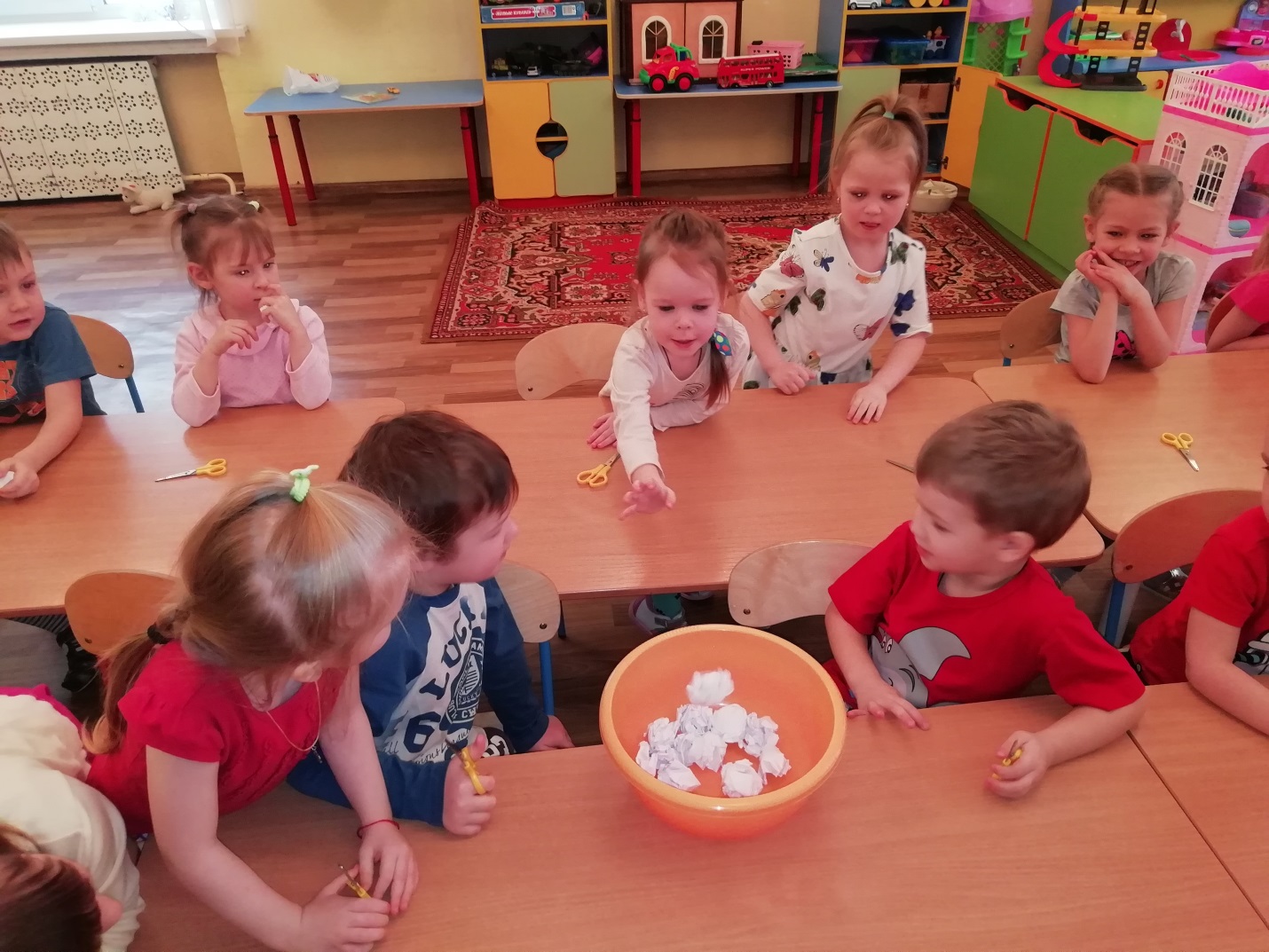 5.  БУМАГА ГОРИТ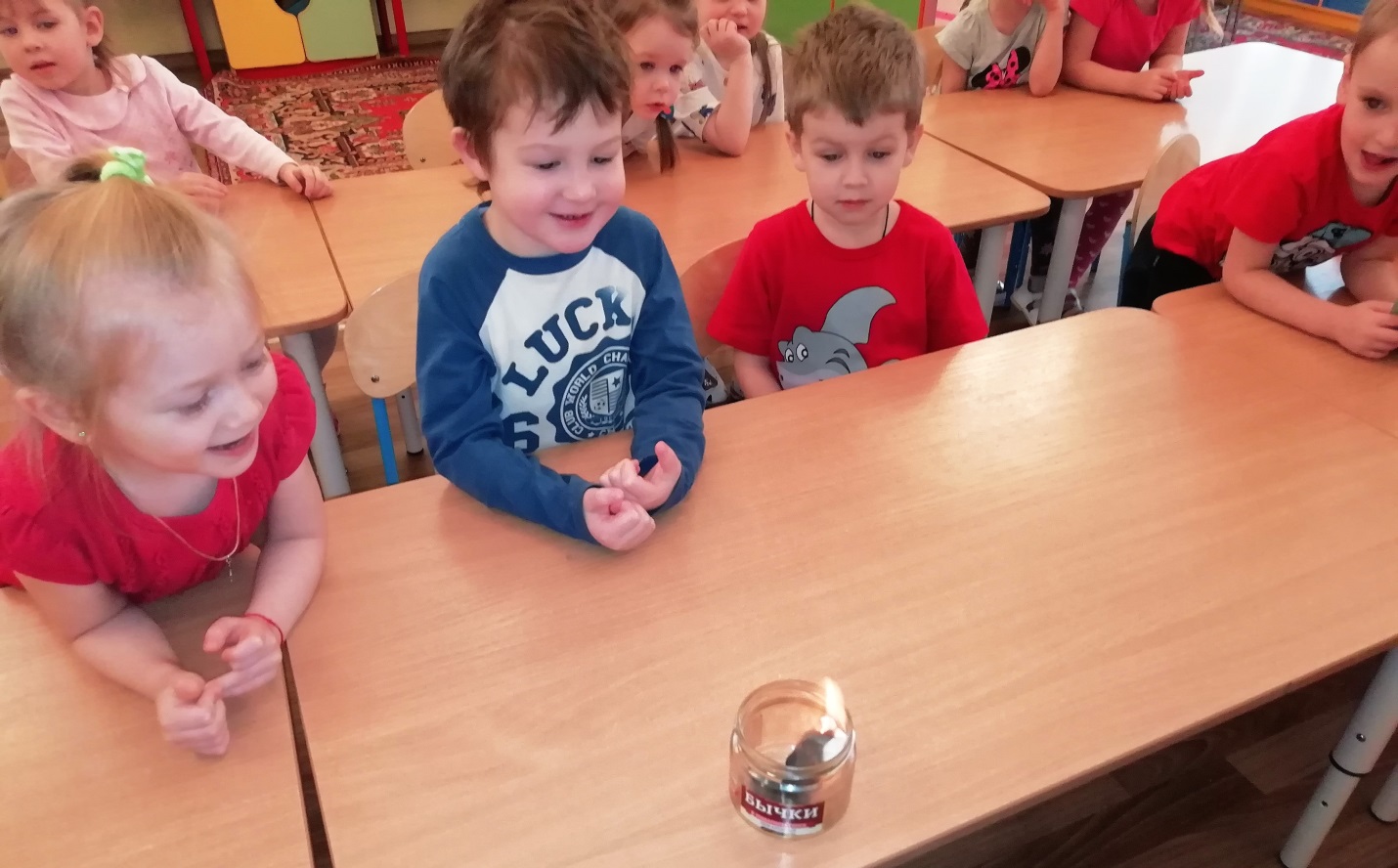 НА БУМАГЕ МОЖНО ПИСАТЬ, РИСОВАТЬ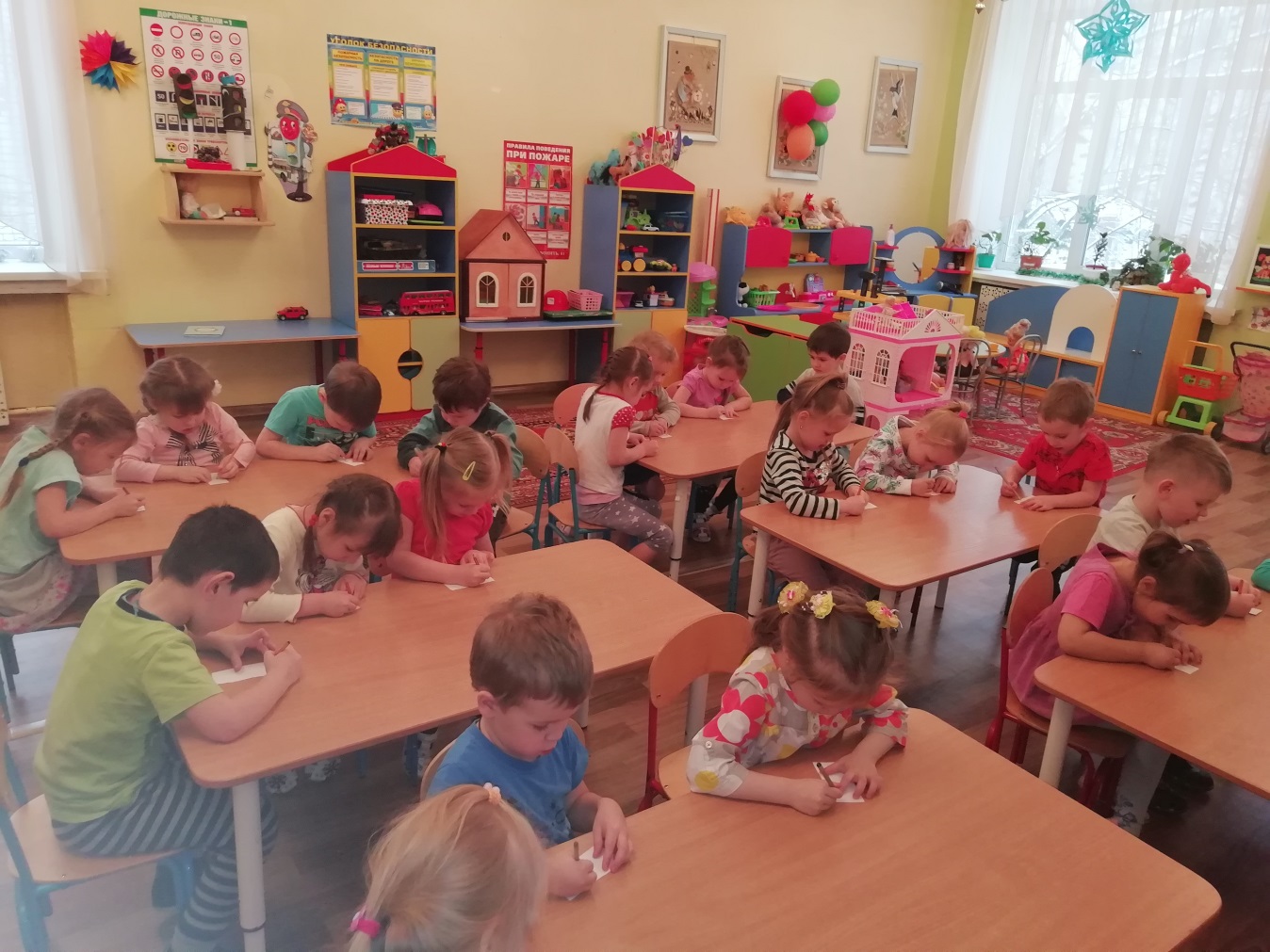 БУМАГА НАМОКАЕТ В ВОДЕ И РАСПОЛЗАЕТСЯ, ОНА НЕПРОЧНАЯ.                                Провели опыт «Лилия распускается»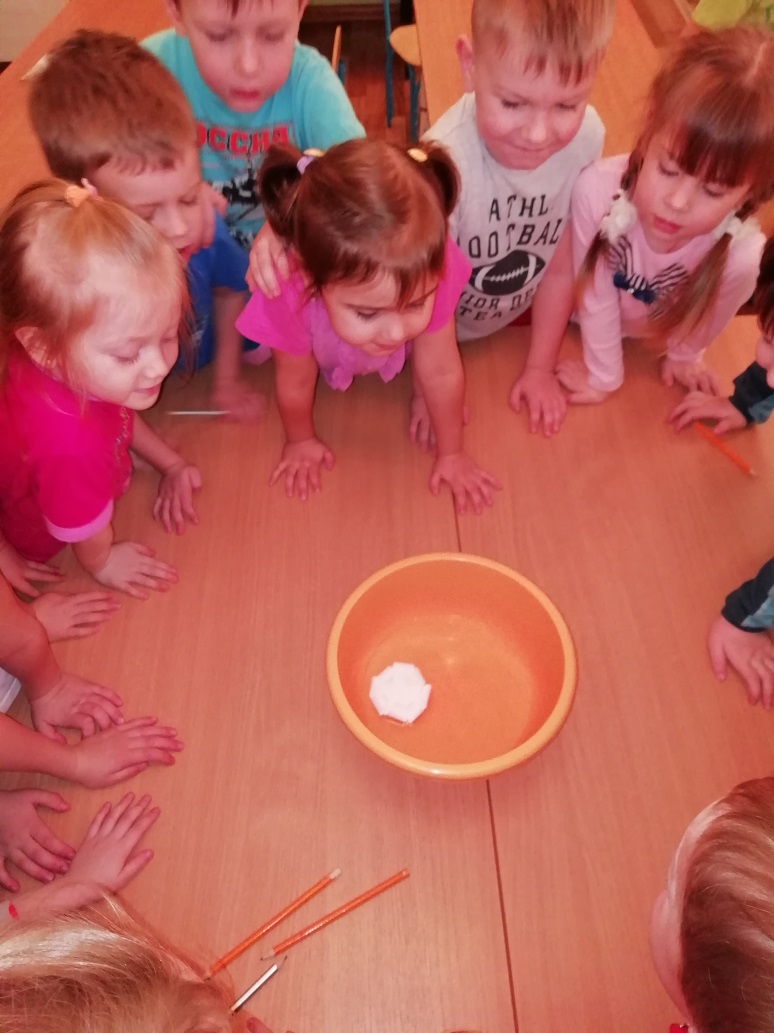 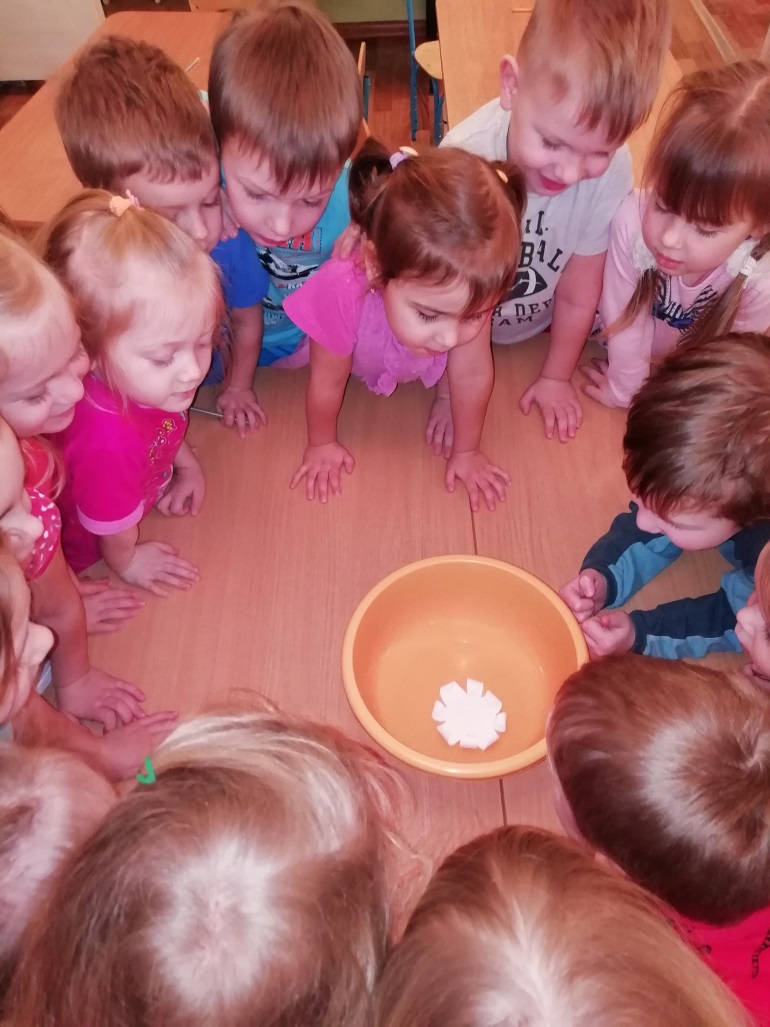 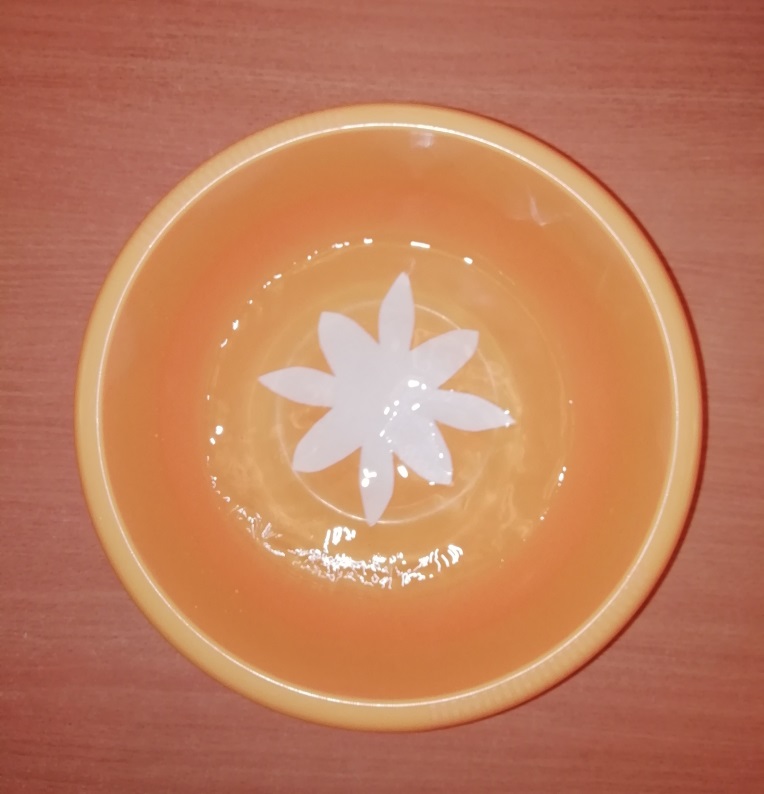 ИЗ БУМАГИ МОЖНО СДЕЛАТЬ  ИНТЕРЕСНЫЕ ПОДЕЛКИ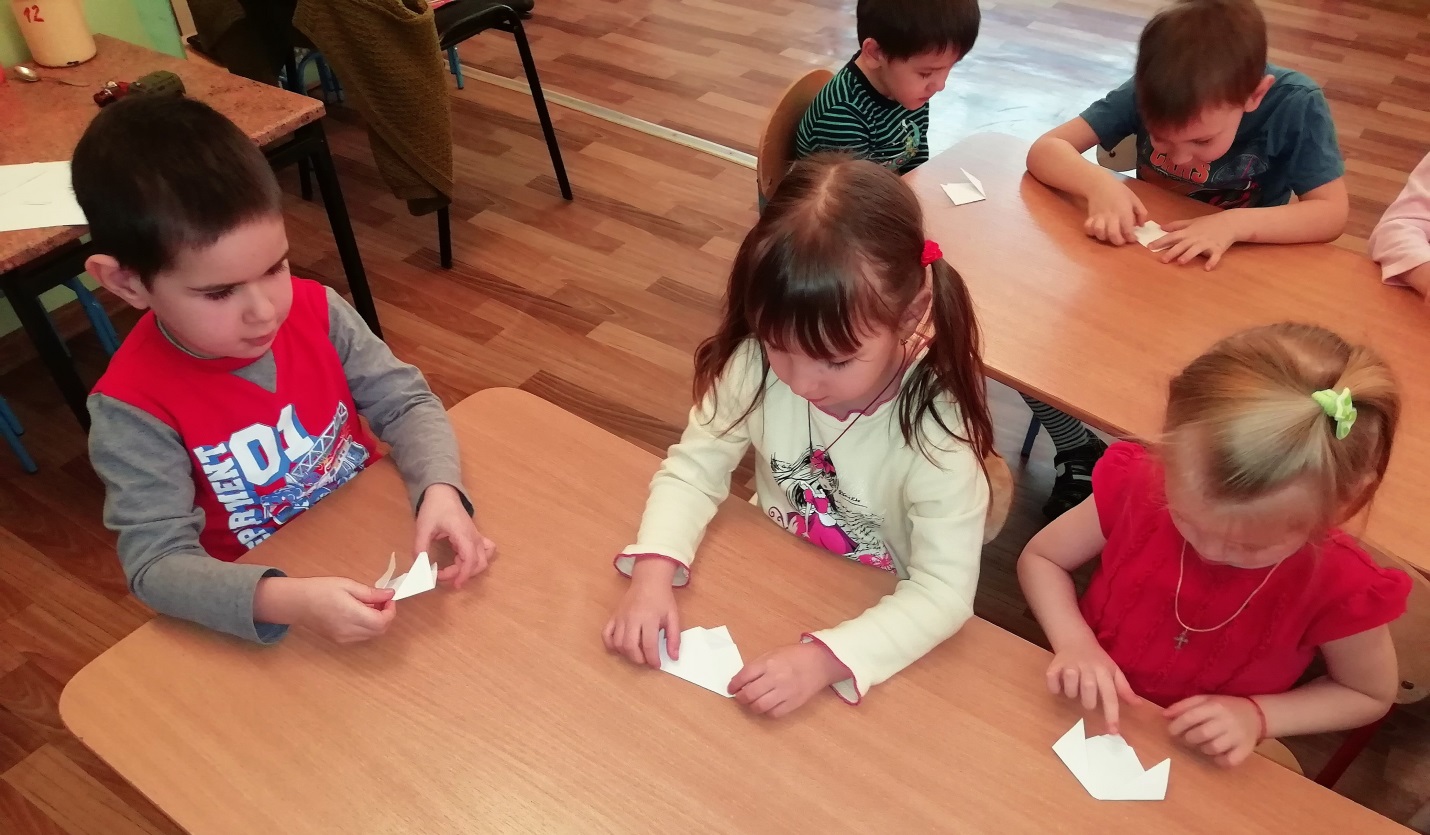 ВОТ КАКИЕ ЧУДЕСНЫЕ СОБАЧКИ У НАС ПОЛУЧИЛИСЬ: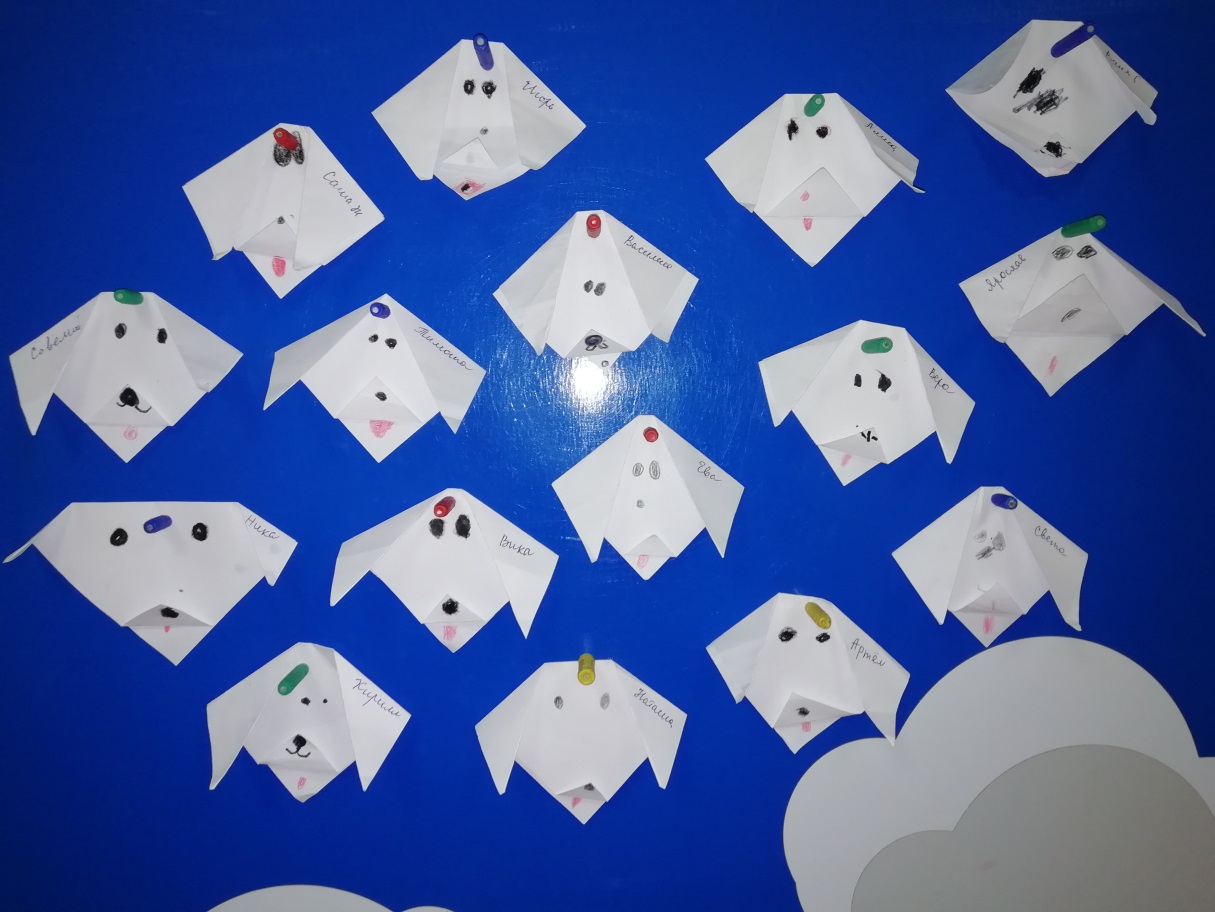 